 Kwantlen Park Secondary 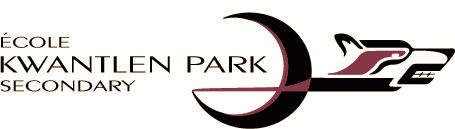 10441 132nd Street, Surrey, BC V3T 3V3 Tel: 604-588-6934 Fax: 604-588-2139 REQUEST FOR A LETTER OF REFERENCEYour full name: ________________________________________ Student #: _______________ Generic Reference Letter (can be used for multiple applications) Specific Reference Letter:             ______________________________________________________Scholarship / Foundation or Organization NameExplain why you are asking this person to write you a letter of reference. (Courses you’ve taken with them; clubs or extra-curriculars they’ve sponsored or supported; memorable moments; what you have learned from them or how they have impacted or influenced you).__________________________________________________________________________________ __________________________________________________________________________________ __________________________________________________________________________________ __________________________________________________________________________________ __________________________________________________________________________________ ____________________________________________________________________________________________________________________________________________________________________What courses are you taking this year? ________________________________________      ____________________________________ ________________________________________      ____________________________________ ________________________________________      ____________________________________ ________________________________________      ____________________________________ What are your post-secondary plans? What program do you intend to study? What are your career goals currently? _____________________________________________________________________________________ _____________________________________________________________________________________ _____________________________________________________________________________________ _____________________________________________________________________________________ _____________________________________________________________________________________ _____________________________________________________________________________________ In what extra-curricular activities, sponsored by Kwantlen Park, are you involved (e.g.: sports, clubs, student council…)? __________________________________________________________________________________ __________________________________________________________________________________ __________________________________________________________________________________ __________________________________________________________________________________ __________________________________________________________________________________ __________________________________________________________________________________  In what other (non-school) activities are you involved (e.g.: cadets, sports, fine arts)? _____________________________________________________________________________________ _____________________________________________________________________________________ _____________________________________________________________________________________ _____________________________________________________________________________________ _____________________________________________________________________________________ _____________________________________________________________________________________ _____________________________________________________________________________________ _____________________________________________________________________________________ Discuss your volunteer and/or work experience.  _____________________________________________________________________________________ _____________________________________________________________________________________ _____________________________________________________________________________________ _____________________________________________________________________________________ _____________________________________________________________________________________ _____________________________________________________________________________________ _____________________________________________________________________________________ _____________________________________________________________________________________ _____________________________________________________________________________________ How do you demonstrate leadership? _____________________________________________________________________________________ _____________________________________________________________________________________ _____________________________________________________________________________________ _____________________________________________________________________________________ _____________________________________________________________________________________ _____________________________________________________________________________________ _____________________________________________________________________________________Write a paragraph that describes you. Focus on the positive. _____________________________________________________________________________________ _____________________________________________________________________________________ _____________________________________________________________________________________ _____________________________________________________________________________________ _____________________________________________________________________________________ _____________________________________________________________________________________ _____________________________________________________________________________________ _____________________________________________________________________________________ _____________________________________________________________________________________ Are there any other accomplishments you wish to discuss? _____________________________________________________________________________________ _____________________________________________________________________________________ _____________________________________________________________________________________ _____________________________________________________________________________________ _____________________________________________________________________________________ _____________________________________________________________________________________ _____________________________________________________________________________________ _____________________________________________________________________________________ _____________________________________________________________________________________ 